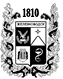 ПОСТАНОВЛЕНИЕадминистрации города-КУРОРТА железноводска ставропольского краяО внесении изменений в муниципальную программу города-курорта Железноводска Ставропольского края «Культура города-курорта Железноводска Ставропольского края», утвержденную постановлением администрации города-курорта Железноводска Ставропольского края                от 06 апреля 2020 г. № 264В соответствии с Бюджетным кодексом Российской Федерации, федеральными законами от 06 октября 2003 г. № 131-ФЗ «Об общих принципах организации местного самоуправления в Российской Федерации», от 28 июня 2014 г. № 172-ФЗ «О стратегическом планировании в Российской Федерации», Уставом города-курорта Железноводска Ставропольского края, решениями Думы города-курорта Железноводска Ставропольского края       от 18 декабря 2020 г. № 419-V «О бюджете города-курорта Железноводска  Ставропольского края на 2021 год и плановый период 2022 и 2023 годов», от 04 марта 2021 г. № 435-V «О внесении изменений в решение Думы города-курорта Железноводска Ставропольского края от 18 декабря 2020 года           № 419-V «О бюджете города-курорта Железноводска Ставропольского края на 2021 год и плановый период 2022 и 2023 годов»ПОСТАНОВЛЯЮ:1. Утвердить прилагаемые изменения, которые вносятся в муниципальную программу города-курорта Железноводска Ставропольского края «Культура города-курорта Железноводска Ставропольского края», утвержденную постановлением администрации города-курорта Железноводска Ставропольского края от 06 апреля 2020 г. № 264 «Об утверждении муниципальной программы города-курорта Железноводска Ставропольского края «Культура города-курорта Железноводска Ставропольского края» (с изменениями, внесенными постановлениями администрации города-курорта Железноводска Ставропольского края                   от 25 ноября 2020 г. № 993, от 17 марта 2021 г. № 223, от 12 апреля 2021 г.     № 306).2. Признать утратившими силу подпункт 1.2 пункта 1, пункт 4, подпункт 5.2 пункта 5, подпункт 6.2 пункта 6, подпункт 7.2 пункта 7 Изменений, утвержденных постановлением администрации города-курорта Железноводска Ставропольского края от 12 апреля 2021 г. № 306 «О внесении изменений в муниципальную программу города-курорта Железноводска Ставропольского края «Культура города-курорта Железноводска Ставропольского края», утвержденную постановлением администрации города-курорта Железноводска Ставропольского края               от 06 апреля 2020 г. № 264».3. Опубликовать настоящее постановление в общественно политическом еженедельнике «Железноводские ведомости» и разместить на официальном сайте Думы города-курорта Железноводска Ставропольского края и администрации города-курорта Железноводска Ставропольского края в сети Интернет.4. Контроль за выполнением настоящего постановления возложить на заместителя главы администрации города-курорта Железноводска Ставропольского края Шумкину А.С.5. Настоящее постановление вступает в силу со дня его официального опубликования.Глава города-курортаЖелезноводскаСтавропольского края							                                   Е.И.МоисеевИЗМЕНЕНИЯ,которые вносятся в муниципальную программугорода-курорта Железноводска Ставропольского края «Культура города-курорта Железноводска Ставропольского края», утвержденную постановлением администрации города-курорта Железноводска Ставропольского краяот 06 апреля 2020 г. № 2641. В паспорте муниципальной программы города-курорта Железноводска Ставропольского края «Культура города-курорта Железноводска Ставропольского края», утвержденной постановлением администрации города-курорта Железноводска Ставропольского края                   от 06 апреля 2020 г. № 264 «Об утверждении муниципальной программы города-курорта Железноводска Ставропольского края «Культура города-курорта Железноводска Ставропольского края» (далее - Программа)  позицию «Объемы и источники финансового обеспечения Программы» изложить в следующей редакции:«».2. Приложение 3 «Объемы и источники финансового обеспечения муниципальной программы города-курорта Железноводска Ставропольского края «Культура города-курорта Железноводска Ставропольского края» к Программе изложить в редакции согласно приложению к настоящим Изменениям.3. В приложении 4 «Подпрограмма «Культурно-досуговая деятельность в городе-курорте Железноводске Ставропольского края» муниципальной программы города-курорта Железноводска Ставропольского края «Культура города-курорта Железноводска Ставропольского края» (далее – Подпрограмма) к Программе позицию «Объемы и источники финансового обеспечения Подпрограммы» паспорта Подпрограммы изложить в следующей редакции:«».4. В приложении 5 «Подпрограмма «Развитие системы библиотечного обслуживания населения города-курорта Железноводска Ставропольского края» муниципальной программы города-курорта Железноводска Ставропольского края «Культура города-курорта Железноводска Ставропольского края» (далее – Подпрограмма) к Программе позицию «Объемы и источники финансового обеспечения Подпрограммы» паспорта Подпрограммы изложить в следующей редакции:«».5. В приложении 6 «Подпрограмма «Обеспечение реализации муниципальной программы города-курорта Железноводска Ставропольского края «Культура города-курорта Железноводска Ставропольского края» и          общепрограммные мероприятия» муниципальной программы города-курорта Железноводска Ставропольского края «Культура города-курорта Железноводска Ставропольского края» (далее – Подпрограмма) к Программе позицию «Объемы и источники финансового обеспечения Подпрограммы» паспорта Подпрограммы изложить в следующей редакции:«».Заместитель главы администрациигорода-курорта ЖелезноводскаСтавропольского края                                                                      А.С. ШумкинаПриложениек Изменениям, которые вносятся в муниципальную программу города-курорта Железноводска Ставропольского края «Культура города-курорта Железноводска Ставропольского края», утвержденную постановлением администрации города-курорта Железноводска Ставропольского края                    от 06 апреля 2020 г. № 264«Приложение 3к муниципальной программе города-курорта Железноводска Ставропольского края «Культура города-курорта Железноводске Ставропольского края»объемы и источникифинансового обеспечения муниципальной программы города-курорта Железноводска Ставропольского края «Культура города-курорта Железноводске Ставропольского края»».05 августа 2021 г.              г.Железноводск№604Объемы и источники финансового обеспечения   Программыобъем финансового обеспечения Программы составит всего 169 755 488,59 рублей, в том числе:объем бюджетных ассигнований бюджета города-курорта Железноводска Ставропольского края 141 124 163,59 рублей, в том числе по источникам финансового обеспечения:за счет межбюджетных трансфертов, предоставляемых из федерального бюджета 2 500 000,00 рублей, в том числе по годам:          2021 год – 2 500 000,00 рублей;          2022 год – 0,00 рублей;          2023 год – 0,00 рублей,за счет межбюджетных трансфертов, предоставляемых из бюджета Ставропольского края 250 230,00 рублей, в том числе по годам:          2021 год – 83 410,00 рублей;          2022 год – 83 410,00 рублей;          2023 год – 83 410,00 рублей,за счет средств бюджета города-курорта Железноводска Ставропольского края 138 373 933,59 рублей, в том числе по годам:          2021 год – 47 986 709,00 рублей;          2022 год – 45 389 050,59 рублей;          2023 год – 44 998 174,00 рублей,прогнозируемый объем финансового обеспечения за счет средств федерального бюджета, бюджета Ставропольского края, бюджета города-курорта Железноводска Ставропольского края, юридических и физических лиц                      28 631 325,00 рублей, в том числе по годам:          2021 год – 9 543 775,00 рублей;          2022 год – 9 543 775,00 рублей;          2023 год – 9 543 775,00 рублейОбъемы и источники финансового обеспечения Подпрограммыобъем финансового обеспечения Подпрограммы составит всего 117 100 470,59 рублей, в том числе:объем бюджетных ассигнований бюджета города-курорта Железноводска Ставропольского края 88 469 145,59 рублей, в том числе по источникам финансового обеспечения:за счет межбюджетных трансфертов, предоставляемых из федерального бюджета 2 500 000,00 рублей, в том числе по годам:          2021 год – 2 500 000,00 рублей;          2022 год – 0,00 рублей;          2023 год – 0,00 рублей,за счет межбюджетных трансфертов, предоставляемых из бюджета Ставропольского края 0,00 рублей, в том числе по годам:          2021 год – 0,00 рублей;          2022 год – 0,00 рублей;          2023 год – 0,00 рублей,за счет средств бюджета города-курорта Железноводска Ставропольского края                  85 969 145,59 рублей, в том числе по годам:          2021 год – 30 076 719,00 рублей;          2022 год – 28 190 209,59 рублей;          2023 год – 27 702 217,00 рублей,прогнозируемый объем финансового обеспечения за счет средств федерального бюджета, бюджета Ставропольского края, бюджета города-курорта Железноводска Ставропольского края, юридических и физических лиц                      28 631 325,00 рублей, в том числе по годам:          2021 год – 9 543 775,00 рублей;          2022 год – 9 543 775,00 рублей;          2023 год – 9 543 775,00 рублейОбъемы и источники финансового          обеспечения          Подпрограммыобъем финансового обеспечения Подпрограммы составит всего 39 779 805,00 рублей, в том числе:объем бюджетных ассигнований бюджета города-курорта Железноводска Ставропольского края 39 779 805,00 рублей, в том числе по источникам финансового обеспечения:за счет межбюджетных трансфертов, предоставляемых из федерального бюджета            0,00 рублей, в том числе по годам:          2021 год – 0,00 рублей;          2022 год – 0,00 рублей;          2023 год – 0,00 рублей,за счет межбюджетных трансфертов, предоставляемых из бюджета Ставропольского края 250 230,00 рублей, в том числе по годам:          2021 год – 83 410,00 рублей;          2022 год – 83 410,00 рублей;          2023 год – 83 410,00 рублей,за счет средств бюджета города-курорта Железноводска Ставропольского края          39 529 575,00 рублей, в том числе по годам:          2021 год – 13 373 562,00 рублей;          2022 год – 12 960 190,00 рублей;          2023 год – 13 195 823,00 рублей,прогнозируемый объем финансового обеспечения за счет средств федерального бюджета, бюджета Ставропольского края, бюджета города-курорта Железноводска Ставропольского края, юридических и физических лиц 0,00 рублей, в том числе по годам:          2021 год – 0,00 рублей;          2022 год – 0,00 рублей;          2023 год – 0,00 рублейОбъемы и источники финансового обеспечения Подпрограммыобъем финансового обеспечения Подпрограммы составит всего 12 875 213,00 рублей, в том числе:объем бюджетных ассигнований бюджета города-курорта Железноводска Ставропольского края 12 875 213,00 рублей, в том числе по источникам финансового обеспечения:за счет межбюджетных трансфертов, предоставляемых из федерального бюджета                      0,00 рублей, в том числе по годам:          2021 год – 0,00 рублей;          2022 год – 0,00 рублей;          2023 год – 0,00 рублей,за счет межбюджетных трансфертов, предоставляемых из бюджета Ставропольского края 0,00 рублей, в том числе по годам:          2021 год – 0,00 рублей;          2022 год – 0,00 рублей;          2023 год – 0,00 рублей,за счет средств бюджета города-курорта Железноводска Ставропольского края                12 875 213,00 рублей, в том числе по годам:          2021 год – 4 536 428,00 рублей;          2022 год – 4 238 651,00 рублей;          2023 год – 4 100 134,00 рублей,прогнозируемый объем финансового обеспечения за счет средств федерального бюджета, бюджета Ставропольского края, бюджета города-курорта Железноводска Ставропольского края, юридических и физических лиц 0,00 рублей, в том числе по годам:          2021 год – 0,00 рублей;          2022 год – 0,00 рублей;          2023 год – 0,00 рублей№ п/пНаименование программы, подпрограммы программы, основного мероприятия подпрограммы программыИсточники финансового обеспечения по ответственному исполнителю, соисполнителю программы, подпрограммы программы, основному мероприятию подпрограммы программыПрогнозная (справочная) оценка расходов по годам (рублей)Прогнозная (справочная) оценка расходов по годам (рублей)Прогнозная (справочная) оценка расходов по годам (рублей)№ п/пНаименование программы, подпрограммы программы, основного мероприятия подпрограммы программыИсточники финансового обеспечения по ответственному исполнителю, соисполнителю программы, подпрограммы программы, основному мероприятию подпрограммы программы2021 г.2022 г.2023 г.1234561.Муниципальная программа города-курорта Железноводска Ставропольского края «Культура города-курорта Железноводска Ставропольского края», всегообъем финансового обеспечения Программы, в том числе:60 113 894,0055 016 235,5954 625 359,001.Муниципальная программа города-курорта Железноводска Ставропольского края «Культура города-курорта Железноводска Ставропольского края», всегобюджетные ассигнования бюджета города-курорта Железноводска Ставропольского края, в том числе:50 570 119,0045 472 460,5945 081 584,001.Муниципальная программа города-курорта Железноводска Ставропольского края «Культура города-курорта Железноводска Ставропольского края», всегосредства федерального бюджета2 500 000,000,000,001.Муниципальная программа города-курорта Железноводска Ставропольского края «Культура города-курорта Железноводска Ставропольского края», всегосредства бюджета Ставропольского края (далее - краевой бюджет)83 410,0083 410,0083 410,001.Муниципальная программа города-курорта Железноводска Ставропольского края «Культура города-курорта Железноводска Ставропольского края», всегосредства бюджета города-курорта Железноводска Ставропольского края (далее – бюджет города),47 986 709,0045 389 050,5944 998 174,001.Муниципальная программа города-курорта Железноводска Ставропольского края «Культура города-курорта Железноводска Ставропольского края», всегов том числе предусмотренные:1.Муниципальная программа города-курорта Железноводска Ставропольского края «Культура города-курорта Железноводска Ставропольского края», всегоуправлению культуры администрации города-курорта Железноводска Ставропольского края50 570 119,0045 472 460,5945 081 584,001.Муниципальная программа города-курорта Железноводска Ставропольского края «Культура города-курорта Железноводска Ставропольского края», всегопрогнозируемый объем финансового обеспечения, в том числе:9 543 775,009 543 775,009 543 775,001.Муниципальная программа города-курорта Железноводска Ставропольского края «Культура города-курорта Железноводска Ставропольского края», всегосредства федерального бюджета, бюджета Ставропольского края, бюджета города-курорта Железноводска Ставропольского края, юридических и физических лиц9 543 775,009 543 775,009 543 775,002.Подпрограмма 1:«Культурно-досуговая деятельность в городе-курорте Железноводске Ставропольского края» муниципальной программы города-курорта Железноводска Ставропольского края «Культура города курорта Железноводска Ставропольского края», всегообъем финансового обеспечения Подпрограммы, в том числе:42 120 494,0037 733 984,5937 245 992,002.Подпрограмма 1:«Культурно-досуговая деятельность в городе-курорте Железноводске Ставропольского края» муниципальной программы города-курорта Железноводска Ставропольского края «Культура города курорта Железноводска Ставропольского края», всегобюджетные ассигнования бюджета города-курорта Железноводска Ставропольского края, в том числе:32 576 719,0028 190 209,5927 702 217,002.Подпрограмма 1:«Культурно-досуговая деятельность в городе-курорте Железноводске Ставропольского края» муниципальной программы города-курорта Железноводска Ставропольского края «Культура города курорта Железноводска Ставропольского края», всегосредства федерального бюджета2 500 000,000,000,002.Подпрограмма 1:«Культурно-досуговая деятельность в городе-курорте Железноводске Ставропольского края» муниципальной программы города-курорта Железноводска Ставропольского края «Культура города курорта Железноводска Ставропольского края», всегосредства краевого бюджета0,000,000,002.Подпрограмма 1:«Культурно-досуговая деятельность в городе-курорте Железноводске Ставропольского края» муниципальной программы города-курорта Железноводска Ставропольского края «Культура города курорта Железноводска Ставропольского края», всегосредства бюджета города,30 076 719,0028 190 209,5927 702 217,002.Подпрограмма 1:«Культурно-досуговая деятельность в городе-курорте Железноводске Ставропольского края» муниципальной программы города-курорта Железноводска Ставропольского края «Культура города курорта Железноводска Ставропольского края», всегов том числе предусмотренные:2.Подпрограмма 1:«Культурно-досуговая деятельность в городе-курорте Железноводске Ставропольского края» муниципальной программы города-курорта Железноводска Ставропольского края «Культура города курорта Железноводска Ставропольского края», всегоуправлению культуры администрации города-курорта Железноводска Ставропольского края32 576 719,0028 190 209,5927 702 217,002.Подпрограмма 1:«Культурно-досуговая деятельность в городе-курорте Железноводске Ставропольского края» муниципальной программы города-курорта Железноводска Ставропольского края «Культура города курорта Железноводска Ставропольского края», всегопрогнозируемый объем финансового обеспечения, в том числе:9 543 775,009 543 775,009 543 775,002.Подпрограмма 1:«Культурно-досуговая деятельность в городе-курорте Железноводске Ставропольского края» муниципальной программы города-курорта Железноводска Ставропольского края «Культура города курорта Железноводска Ставропольского края», всегосредства федерального бюджета, бюджета Ставропольского края, бюджета города-курорта Железноводска Ставропольского края, юридических и физических лиц9 543 775,009 543 775,009 543 775,002.в том числе следующие основные мероприятия:2.1.Основное мероприятие 1.1: Обеспечение деятельности муниципальных учреждений города-курорта Железноводска Ставропольского края культурно-досугового типаобъем финансового обеспечения основного мероприятия, в том числе:37 973 114,0036 362 216,0036 067 574,002.1.Основное мероприятие 1.1: Обеспечение деятельности муниципальных учреждений города-курорта Железноводска Ставропольского края культурно-досугового типабюджетные ассигнования бюджета города-курорта Железноводска Ставропольского края, в том числе:28 429 339,0026 818 441,0026 523 799,002.1.Основное мероприятие 1.1: Обеспечение деятельности муниципальных учреждений города-курорта Железноводска Ставропольского края культурно-досугового типасредства федерального бюджета0,000,000,002.1.Основное мероприятие 1.1: Обеспечение деятельности муниципальных учреждений города-курорта Железноводска Ставропольского края культурно-досугового типасредства краевого бюджета0,000,000,002.1.Основное мероприятие 1.1: Обеспечение деятельности муниципальных учреждений города-курорта Железноводска Ставропольского края культурно-досугового типасредства бюджета города,28 429 339,0026 818 441,0026 523 799,002.1.Основное мероприятие 1.1: Обеспечение деятельности муниципальных учреждений города-курорта Железноводска Ставропольского края культурно-досугового типав том числе предусмотренные:2.1.Основное мероприятие 1.1: Обеспечение деятельности муниципальных учреждений города-курорта Железноводска Ставропольского края культурно-досугового типауправлению культуры администрации города-курорта Железноводска Ставропольского края28 429 339,0026 818 441,0026 523 799,002.1.Основное мероприятие 1.1: Обеспечение деятельности муниципальных учреждений города-курорта Железноводска Ставропольского края культурно-досугового типапрогнозируемый объем финансового обеспечения, в том числе:9 543 775,009 543 775,009 543 775,002.1.Основное мероприятие 1.1: Обеспечение деятельности муниципальных учреждений города-курорта Железноводска Ставропольского края культурно-досугового типасредства федерального бюджета, бюджета Ставропольского края, бюджета города-курорта Железноводска Ставропольского края, юридических и физических лиц9 543 775,009 543 775,009 543 775,002.2.Основное мероприятие 1.2:Организация и проведение в городе-курорте Железноводске Ставропольского края городских и культурно-массовых мероприятийобъем финансового обеспечения основного мероприятия, в том числе:998 880,00943 715,00912 875,002.2.Основное мероприятие 1.2:Организация и проведение в городе-курорте Железноводске Ставропольского края городских и культурно-массовых мероприятийбюджетные ассигнования бюджета города-курорта Железноводска Ставропольского края, в том числе:998 880,00943 715,00912 875,002.2.Основное мероприятие 1.2:Организация и проведение в городе-курорте Железноводске Ставропольского края городских и культурно-массовых мероприятийсредства федерального бюджета0,000,000,002.2.Основное мероприятие 1.2:Организация и проведение в городе-курорте Железноводске Ставропольского края городских и культурно-массовых мероприятийсредства краевого бюджета0,000,000,002.2.Основное мероприятие 1.2:Организация и проведение в городе-курорте Железноводске Ставропольского края городских и культурно-массовых мероприятийсредства бюджета города,998 880,00943 715,00912 875,002.2.Основное мероприятие 1.2:Организация и проведение в городе-курорте Железноводске Ставропольского края городских и культурно-массовых мероприятийв том числе предусмотренные:2.2.Основное мероприятие 1.2:Организация и проведение в городе-курорте Железноводске Ставропольского края городских и культурно-массовых мероприятийуправлению культуры администрации города-курорта Железноводска Ставропольского края998 880,00943 715,00912 875,002.2.Основное мероприятие 1.2:Организация и проведение в городе-курорте Железноводске Ставропольского края городских и культурно-массовых мероприятийпрогнозируемый объем финансового обеспечения, в том числе:0,000,000,002.2.Основное мероприятие 1.2:Организация и проведение в городе-курорте Железноводске Ставропольского края городских и культурно-массовых мероприятийсредства федерального бюджета, бюджета Ставропольского края, бюджета города-курорта Железноводска Ставропольского края, юридических и физических лиц0,000,000,002.3.Основное мероприятие 1.3:Обеспечение пожарной         безопасности учреждений культуры города-курорта Железноводска Ставропольского краяобъем финансового обеспечения основного мероприятия, в том числе:648 500,00428 053,59265 543,002.3.Основное мероприятие 1.3:Обеспечение пожарной         безопасности учреждений культуры города-курорта Железноводска Ставропольского краябюджетные ассигнования бюджета города-курорта Железноводска Ставропольского края, в том числе:648 500,00428 053,59265 543,002.3.Основное мероприятие 1.3:Обеспечение пожарной         безопасности учреждений культуры города-курорта Железноводска Ставропольского краясредства федерального бюджета0,000,000,002.3.Основное мероприятие 1.3:Обеспечение пожарной         безопасности учреждений культуры города-курорта Железноводска Ставропольского краясредства краевого бюджета0,000,000,002.3.Основное мероприятие 1.3:Обеспечение пожарной         безопасности учреждений культуры города-курорта Железноводска Ставропольского краясредства бюджета города,648 500,00428 053,59265 543,002.3.Основное мероприятие 1.3:Обеспечение пожарной         безопасности учреждений культуры города-курорта Железноводска Ставропольского краяв том числе предусмотренные:2.3.Основное мероприятие 1.3:Обеспечение пожарной         безопасности учреждений культуры города-курорта Железноводска Ставропольского краяуправлению культуры администрации города-курорта Железноводска Ставропольского края648 500,00428 053,59265 543,002.3.Основное мероприятие 1.3:Обеспечение пожарной         безопасности учреждений культуры города-курорта Железноводска Ставропольского краяпрогнозируемый объем финансового обеспечения, в том числе:0,000,000,002.3.Основное мероприятие 1.3:Обеспечение пожарной         безопасности учреждений культуры города-курорта Железноводска Ставропольского краясредства федерального бюджета, бюджета Ставропольского края, бюджета города-курорта Железноводска Ставропольского края, юридических и физических лиц0,000,000,002.4.Основное мероприятие 1.4:Реализация регионального проекта «Цифровая культура»объем финансового обеспечения основного мероприятия, в том числе:2 500 000,000,000,002.4.Основное мероприятие 1.4:Реализация регионального проекта «Цифровая культура»бюджетные ассигнования бюджета города-курорта Железноводска Ставропольского края, в том числе:2 500 000,000,000,002.4.Основное мероприятие 1.4:Реализация регионального проекта «Цифровая культура»средства федерального бюджета2 500 000,000,000,002.4.Основное мероприятие 1.4:Реализация регионального проекта «Цифровая культура»средства краевого бюджета0,000,000,002.4.Основное мероприятие 1.4:Реализация регионального проекта «Цифровая культура»средства бюджета города,0,000,000,002.4.Основное мероприятие 1.4:Реализация регионального проекта «Цифровая культура»в том числе предусмотренные:0,002.4.Основное мероприятие 1.4:Реализация регионального проекта «Цифровая культура»управлению культуры администрации города-курорта Железноводска Ставропольского края2 500 000,000,000,002.4.Основное мероприятие 1.4:Реализация регионального проекта «Цифровая культура»прогнозируемый объем финансового обеспечения, в том числе:0,000,000,002.4.Основное мероприятие 1.4:Реализация регионального проекта «Цифровая культура»средства федерального бюджета, бюджета Ставропольского края, бюджета города-курорта Железноводска Ставропольского края, юридических и физических лиц0,000,000,003.Подпрограмма 2:«Развитие системы библиотечного обслуживания населения города-курорта Железноводска Ставропольского края» муниципальной программы города-курорта Железноводска Ставропольского края «Культура города-курорта Железноводска Ставропольского края», всегообъем финансового обеспечения Подпрограммы, в том числе:13 456 972,0013 043 600,0013 279 233,003.Подпрограмма 2:«Развитие системы библиотечного обслуживания населения города-курорта Железноводска Ставропольского края» муниципальной программы города-курорта Железноводска Ставропольского края «Культура города-курорта Железноводска Ставропольского края», всегобюджетные ассигнования бюджета города-курорта Железноводска Ставропольского края, в том числе:13 456 972,0013 043 600,0013 279 233,003.Подпрограмма 2:«Развитие системы библиотечного обслуживания населения города-курорта Железноводска Ставропольского края» муниципальной программы города-курорта Железноводска Ставропольского края «Культура города-курорта Железноводска Ставропольского края», всегосредства федерального бюджета0,000,000,003.Подпрограмма 2:«Развитие системы библиотечного обслуживания населения города-курорта Железноводска Ставропольского края» муниципальной программы города-курорта Железноводска Ставропольского края «Культура города-курорта Железноводска Ставропольского края», всегосредства краевого бюджета83 410,0083 410,0083 410,003.Подпрограмма 2:«Развитие системы библиотечного обслуживания населения города-курорта Железноводска Ставропольского края» муниципальной программы города-курорта Железноводска Ставропольского края «Культура города-курорта Железноводска Ставропольского края», всегосредства бюджета города,13 373 562,0012 960 190,0013 195 823,003.Подпрограмма 2:«Развитие системы библиотечного обслуживания населения города-курорта Железноводска Ставропольского края» муниципальной программы города-курорта Железноводска Ставропольского края «Культура города-курорта Железноводска Ставропольского края», всегов том числе предусмотренные:3.Подпрограмма 2:«Развитие системы библиотечного обслуживания населения города-курорта Железноводска Ставропольского края» муниципальной программы города-курорта Железноводска Ставропольского края «Культура города-курорта Железноводска Ставропольского края», всегоуправлению культуры администрации города-курорта Железноводска Ставропольского края13 456 972,0013 043 600,0013 279 233,003.Подпрограмма 2:«Развитие системы библиотечного обслуживания населения города-курорта Железноводска Ставропольского края» муниципальной программы города-курорта Железноводска Ставропольского края «Культура города-курорта Железноводска Ставропольского края», всегопрогнозируемый объем финансового обеспечения, в том числе:0,000,000,003.Подпрограмма 2:«Развитие системы библиотечного обслуживания населения города-курорта Железноводска Ставропольского края» муниципальной программы города-курорта Железноводска Ставропольского края «Культура города-курорта Железноводска Ставропольского края», всегосредства федерального бюджета, бюджета Ставропольского края, бюджета города-курорта Железноводска Ставропольского края, юридических и физических лиц0,000,000,003.в том числе следующие основные мероприятия:3.1.Основное мероприятие 2.1:Осуществление библиотечного, библиографического и информационного обслуживания населения города-курорта Железноводска Ставропольского краяобъем финансового обеспечения основного мероприятия, в том числе:13 179 592,0012 776 933,0012 691 433,003.1.Основное мероприятие 2.1:Осуществление библиотечного, библиографического и информационного обслуживания населения города-курорта Железноводска Ставропольского краябюджетные ассигнования бюджета города-курорта Железноводска Ставропольского края, в том числе:13 179 592,0012 776 933,0012 691 433,003.1.Основное мероприятие 2.1:Осуществление библиотечного, библиографического и информационного обслуживания населения города-курорта Железноводска Ставропольского краясредства федерального бюджета0,000,000,003.1.Основное мероприятие 2.1:Осуществление библиотечного, библиографического и информационного обслуживания населения города-курорта Железноводска Ставропольского краясредства краевого бюджета0,000,000,003.1.Основное мероприятие 2.1:Осуществление библиотечного, библиографического и информационного обслуживания населения города-курорта Железноводска Ставропольского краясредства бюджета города,13 179 592,0012 776 933,0012 691 433,003.1.Основное мероприятие 2.1:Осуществление библиотечного, библиографического и информационного обслуживания населения города-курорта Железноводска Ставропольского краяв том числе предусмотренные:3.1.Основное мероприятие 2.1:Осуществление библиотечного, библиографического и информационного обслуживания населения города-курорта Железноводска Ставропольского краяуправлению культуры администрации города-курорта Железноводска Ставропольского края13 179 592,0012 776 933,0012 691 433,003.1.Основное мероприятие 2.1:Осуществление библиотечного, библиографического и информационного обслуживания населения города-курорта Железноводска Ставропольского краяпрогнозируемый объем финансового обеспечения, в том числе:0,000,000,003.1.Основное мероприятие 2.1:Осуществление библиотечного, библиографического и информационного обслуживания населения города-курорта Железноводска Ставропольского краясредства федерального бюджета, бюджета Ставропольского края, бюджета города-курорта Железноводска Ставропольского края, юридических и физических лиц0,000,000,003.2.Основное мероприятие 2.2:Пополнение библиотечного фонда города-курорта Железноводска Ставропольского краяобъем финансового обеспечения основного мероприятия, в том числе:277 380,00266 667,00587 800,003.2.Основное мероприятие 2.2:Пополнение библиотечного фонда города-курорта Железноводска Ставропольского краябюджетные ассигнования бюджета города-курорта Железноводска Ставропольского края, в том числе:277 380,00266 667,00587 800,003.2.Основное мероприятие 2.2:Пополнение библиотечного фонда города-курорта Железноводска Ставропольского краясредства федерального бюджета0,000,000,003.2.Основное мероприятие 2.2:Пополнение библиотечного фонда города-курорта Железноводска Ставропольского краясредства краевого бюджета83 410,0083 410,0083 410,003.2.Основное мероприятие 2.2:Пополнение библиотечного фонда города-курорта Железноводска Ставропольского краясредства бюджета города,193 970,00183 257,00504 390,003.2.Основное мероприятие 2.2:Пополнение библиотечного фонда города-курорта Железноводска Ставропольского краяв том числе предусмотренные:3.2.Основное мероприятие 2.2:Пополнение библиотечного фонда города-курорта Железноводска Ставропольского краяуправлению культуры администрации города-курорта Железноводска Ставропольского края277 380,00266 667,00587 800,003.2.Основное мероприятие 2.2:Пополнение библиотечного фонда города-курорта Железноводска Ставропольского краяпрогнозируемый объем финансового обеспечения, в том числе:0,000,000,003.2.Основное мероприятие 2.2:Пополнение библиотечного фонда города-курорта Железноводска Ставропольского краясредства федерального бюджета, бюджета Ставропольского края, бюджета города-курорта Железноводска Ставропольского края, юридических и физических лиц0,000,000,004.Подпрограмма 3:«Обеспечение реализации муниципальной программы города-курорта Железноводска Ставропольского края «Культура города-курорта Железноводска Ставропольского края» и общепрограммные мероприятия» муниципальной программы города-курорта Железноводска Ставропольского края «Культура города-курорта Железноводска Ставропольского края», всегообъем финансового обеспечения Подпрограммы, в том числе:4 536 428,004 238 651,004 100 134,004.Подпрограмма 3:«Обеспечение реализации муниципальной программы города-курорта Железноводска Ставропольского края «Культура города-курорта Железноводска Ставропольского края» и общепрограммные мероприятия» муниципальной программы города-курорта Железноводска Ставропольского края «Культура города-курорта Железноводска Ставропольского края», всегобюджетные ассигнования бюджета города-курорта Железноводска Ставропольского края, в том числе:4 536 428,004 238 651,004 100 134,004.Подпрограмма 3:«Обеспечение реализации муниципальной программы города-курорта Железноводска Ставропольского края «Культура города-курорта Железноводска Ставропольского края» и общепрограммные мероприятия» муниципальной программы города-курорта Железноводска Ставропольского края «Культура города-курорта Железноводска Ставропольского края», всегосредства федерального бюджета0,000,000,004.Подпрограмма 3:«Обеспечение реализации муниципальной программы города-курорта Железноводска Ставропольского края «Культура города-курорта Железноводска Ставропольского края» и общепрограммные мероприятия» муниципальной программы города-курорта Железноводска Ставропольского края «Культура города-курорта Железноводска Ставропольского края», всегосредства краевого бюджета0,000,000,004.Подпрограмма 3:«Обеспечение реализации муниципальной программы города-курорта Железноводска Ставропольского края «Культура города-курорта Железноводска Ставропольского края» и общепрограммные мероприятия» муниципальной программы города-курорта Железноводска Ставропольского края «Культура города-курорта Железноводска Ставропольского края», всегосредства бюджета города,4 536 428,004 238 651,004 100 134,004.Подпрограмма 3:«Обеспечение реализации муниципальной программы города-курорта Железноводска Ставропольского края «Культура города-курорта Железноводска Ставропольского края» и общепрограммные мероприятия» муниципальной программы города-курорта Железноводска Ставропольского края «Культура города-курорта Железноводска Ставропольского края», всегов том числе предусмотренные:4.Подпрограмма 3:«Обеспечение реализации муниципальной программы города-курорта Железноводска Ставропольского края «Культура города-курорта Железноводска Ставропольского края» и общепрограммные мероприятия» муниципальной программы города-курорта Железноводска Ставропольского края «Культура города-курорта Железноводска Ставропольского края», всегоуправлению культуры администрации города-курорта Железноводска Ставропольского края4 536 428,004 238 651,004 100 134,004.Подпрограмма 3:«Обеспечение реализации муниципальной программы города-курорта Железноводска Ставропольского края «Культура города-курорта Железноводска Ставропольского края» и общепрограммные мероприятия» муниципальной программы города-курорта Железноводска Ставропольского края «Культура города-курорта Железноводска Ставропольского края», всегопрогнозируемый объем финансового обеспечения, в том числе:0,000,000,004.Подпрограмма 3:«Обеспечение реализации муниципальной программы города-курорта Железноводска Ставропольского края «Культура города-курорта Железноводска Ставропольского края» и общепрограммные мероприятия» муниципальной программы города-курорта Железноводска Ставропольского края «Культура города-курорта Железноводска Ставропольского края», всегосредства федерального бюджета, бюджета Ставропольского края, бюджета города-курорта Железноводска Ставропольского края, юридических и физических лиц0,000,000,004.в том числе следующие основные мероприятия:4.1.Основное мероприятие 3.1:Обеспечение выполнения функций отраслевыми (функциональными) органами администрации города-курорта Железноводска Ставропольского краяобъем финансового обеспечения основного мероприятия, в том числе:2 838 902,002 682 117,002 594 467,004.1.Основное мероприятие 3.1:Обеспечение выполнения функций отраслевыми (функциональными) органами администрации города-курорта Железноводска Ставропольского краябюджетные ассигнования бюджета города-курорта Железноводска Ставропольского края, в том числе:2 838 902,002 682 117,002 594 467,004.1.Основное мероприятие 3.1:Обеспечение выполнения функций отраслевыми (функциональными) органами администрации города-курорта Железноводска Ставропольского краясредства федерального бюджета0,000,000,004.1.Основное мероприятие 3.1:Обеспечение выполнения функций отраслевыми (функциональными) органами администрации города-курорта Железноводска Ставропольского краясредства краевого бюджета0,000,000,004.1.Основное мероприятие 3.1:Обеспечение выполнения функций отраслевыми (функциональными) органами администрации города-курорта Железноводска Ставропольского краясредства бюджета города,2 838 902,002 682 117,002 594 467,004.1.Основное мероприятие 3.1:Обеспечение выполнения функций отраслевыми (функциональными) органами администрации города-курорта Железноводска Ставропольского краяв том числе предусмотренные:4.1.Основное мероприятие 3.1:Обеспечение выполнения функций отраслевыми (функциональными) органами администрации города-курорта Железноводска Ставропольского краяуправлению культуры администрации города-курорта Железноводска Ставропольского края2 838 902,002 682 117,002 594 467,004.1.Основное мероприятие 3.1:Обеспечение выполнения функций отраслевыми (функциональными) органами администрации города-курорта Железноводска Ставропольского краяпрогнозируемый объем финансового обеспечения, в том числе:0,000,000,004.1.Основное мероприятие 3.1:Обеспечение выполнения функций отраслевыми (функциональными) органами администрации города-курорта Железноводска Ставропольского краясредства федерального бюджета, бюджета Ставропольского края, бюджета города-курорта Железноводска Ставропольского края, юридических и физических лиц0,000,000,004.2.Основное мероприятие 3.2:Обеспечение деятельности групп хозяйственного обслуживанияобъем финансового обеспечения основного мероприятия, в том числе:1 697 526,001 556 534,001 505 667,004.2.Основное мероприятие 3.2:Обеспечение деятельности групп хозяйственного обслуживаниябюджетные ассигнования бюджета города-курорта Железноводска Ставропольского края, в том числе:1 697 526,001 556 534,001 505 667,004.2.Основное мероприятие 3.2:Обеспечение деятельности групп хозяйственного обслуживаниясредства федерального бюджета0,000,000,004.2.Основное мероприятие 3.2:Обеспечение деятельности групп хозяйственного обслуживаниясредства краевого бюджета0,000,000,004.2.Основное мероприятие 3.2:Обеспечение деятельности групп хозяйственного обслуживаниясредства бюджета города,1 697 526,001 556 534,001 505 667,004.2.Основное мероприятие 3.2:Обеспечение деятельности групп хозяйственного обслуживанияв том числе предусмотренные:4.2.Основное мероприятие 3.2:Обеспечение деятельности групп хозяйственного обслуживанияуправлению культуры администрации города-курорта Железноводска Ставропольского края1 697 526,001 556 534,001 505 667,004.2.Основное мероприятие 3.2:Обеспечение деятельности групп хозяйственного обслуживанияпрогнозируемый объем финансового обеспечения, в том числе:0,000,000,004.2.Основное мероприятие 3.2:Обеспечение деятельности групп хозяйственного обслуживаниясредства федерального бюджета, бюджета Ставропольского края, бюджета города-курорта Железноводска Ставропольского края, юридических и физических лиц0,000,000,00